Sweet Home Emergency Ministries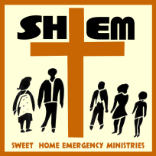 1115 Long StSweet Home, OR  97386January 2024Dear Friends, 2023 has come and gone, leaving us grateful at Sweet Home Emergency Ministries for the many compassionate, caring community partnerships helping support vulnerable families in our city. Your faithfulness and sustaining prayers continue to allow SHEM to be an accessible, reliable resource for local families in times of crisis and food insecurity.Blessings and Highlights of 2023 . . .This year, SHEM has served the Sweet Home community for 44 years and provided hunger reliefSweet Home School District Schools hosting food and hygiene drives for SHEMOver 10,097 hours of valuable service were provided by faithful VolunteersProud partner of United Way of Linn, Benton and Lincoln Counties.  United Way funds provide food for the pantry, financial assistance directly to the clients, meals at Manna and hygiene items in the closet.  Lebanon Community Hospital Social Accountability grant that provided fresh milk for clients.311 families from the community visited the food pantry for the first time The “Paint the Town” project, organized by the City of Sweet Home, with donations from Miller Paint, Fitzpatrick Painting, and community volunteers;  SHEM was able to get an updated look.  326 families received financial assistance for crisis shelter, rent, propane, utilities and prescriptions, with funds thru United Way, Emergency Food and Shelter Program and the Salvation Army.  Community members who purchased Turkey and Santa Bucks from Safeway for holiday meals  211 Christmas boxes (867 people) sponsored by 10 different churches and 1 organization The Sweet Home Rotary Club’s donations of funding, paper goods and hygiene itemsGenerous donations from Dutch Bros coffee and community support during “Dutch Luv” Day Salvation Army bell ringers at BiMart, for raising $1,089 in funds to purchase backpacksThe Back to School event distributed 450 backpacks and supplies to local studentsParticipation in the Sweet Home Health Fair community event and distributing the student’s backpacksClient access to needed resources of community-donated clothing, blankets and housewaresCommunity donations of food totaled over 5,873 pounds of food were received and distributed at SHEM3,072 emergency food boxes distributed for families with a total of 10,481 people eating food from SHEM food box programs8,426 meals were prepared and served at the Manna meal site dining room and 135 “to go” meals prepared each week for the homeless camp.SHEM’s Giving Tree provided 1,497 hat/glove/scarf/sock sets for the community 2,091 families received high-quality pet food donated by Pongo Foundation of Portland and other local organizations for the furred family membersOn the wish list: someone with handy-person skills to help with building maintenance projectsAre you interested in helping with a service project at SHEM? Please call us at 541-367-6504Thank you, once again, for caring deeply about this community and the people who live here. May God continue to richly bless you in the New Year.  ~Cindy L Rice, SHEM Pantry Manager, and the SHEM Board and Volunteers 